	APPLICATION FORM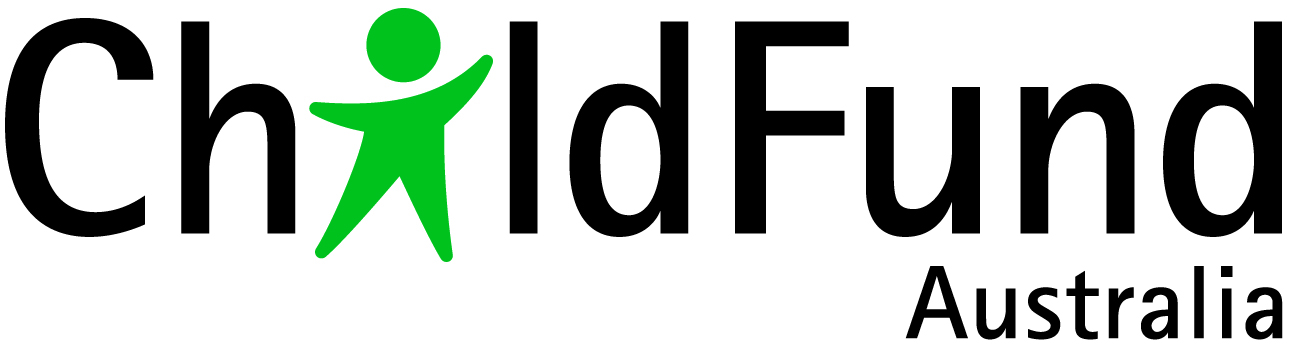 All applicants are required to:(1) Complete this Application Form;(2) Submit the Application Form along with your Cover Letter and Resume via email to hr@childfund.org.au .Notes: Any incomplete applications cannot be accepted.The Position Description can be downloaded from the ChildFund website. Please go to http://www.childfund.org.au/work-with-us .All inquiries should be made through hr@childfund.org.au. Applicant Name:Position applied for:Country Director, PNG (Full time, Initial two year fixed-term employment agreement, with option to extend upon mutual agreement.)Country Director, PNG (Full time, Initial two year fixed-term employment agreement, with option to extend upon mutual agreement.)What is your current (or previous if you are between jobs) annual gross salary?What is your current (or previous if you are between jobs) annual gross salary?US$What is your annual gross salary expectation for this position?What is your annual gross salary expectation for this position?US$When would you be available to commence in this position?When would you be available to commence in this position?Where are you currently located? (This position is based in Port Moresby, PNG)Where are you currently located? (This position is based in Port Moresby, PNG)Where did you find out about this position?  (e.g. ChildFund website, ACFID, LinkedIn, Ethical Jobs, UN Jobfinder etc.) Where did you find out about this position?  (e.g. ChildFund website, ACFID, LinkedIn, Ethical Jobs, UN Jobfinder etc.) What is your country of citizenship/residency?What is your country of citizenship/residency?Do you have the current “right to work” in Papua New Guinea? If ‘Yes’, please specify your visa type.If not, and successful, you will be supported in your visa application.  Do you have the current “right to work” in Papua New Guinea? If ‘Yes’, please specify your visa type.If not, and successful, you will be supported in your visa application.  Yes If you selected ‘Yes’, please specify your visa type:No  Employment screening is mandatory for all ChildFund staff, contractors and volunteers during the selection process. This may include a criminal record check and/or a working with children check. If the individual has been living outside the country, a criminal record check must be conducted for each country in which the individual has lived for 12 months or longer over the last five years. I acknowledge that undertaking and successful results of these checks are requirements of acquiring this position.Employment screening is mandatory for all ChildFund staff, contractors and volunteers during the selection process. This may include a criminal record check and/or a working with children check. If the individual has been living outside the country, a criminal record check must be conducted for each country in which the individual has lived for 12 months or longer over the last five years. I acknowledge that undertaking and successful results of these checks are requirements of acquiring this position.Yes  